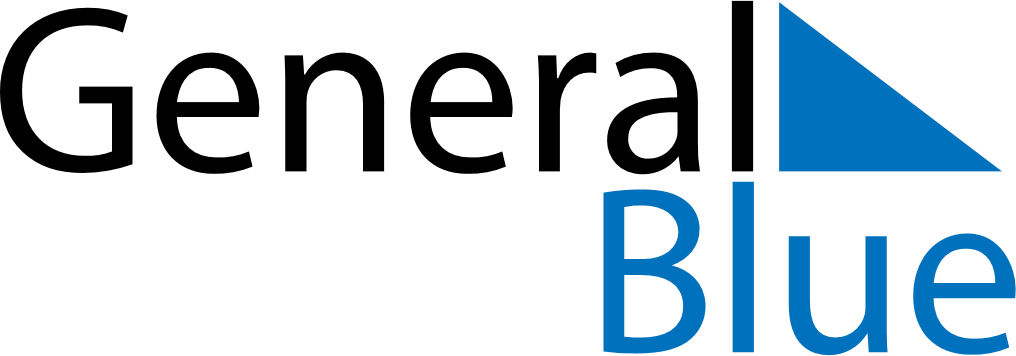 May 2024May 2024May 2024May 2024May 2024May 2024Raettvik, Dalarna, SwedenRaettvik, Dalarna, SwedenRaettvik, Dalarna, SwedenRaettvik, Dalarna, SwedenRaettvik, Dalarna, SwedenRaettvik, Dalarna, SwedenSunday Monday Tuesday Wednesday Thursday Friday Saturday 1 2 3 4 Sunrise: 4:51 AM Sunset: 9:01 PM Daylight: 16 hours and 9 minutes. Sunrise: 4:49 AM Sunset: 9:03 PM Daylight: 16 hours and 14 minutes. Sunrise: 4:46 AM Sunset: 9:06 PM Daylight: 16 hours and 20 minutes. Sunrise: 4:43 AM Sunset: 9:09 PM Daylight: 16 hours and 25 minutes. 5 6 7 8 9 10 11 Sunrise: 4:40 AM Sunset: 9:11 PM Daylight: 16 hours and 31 minutes. Sunrise: 4:37 AM Sunset: 9:14 PM Daylight: 16 hours and 36 minutes. Sunrise: 4:35 AM Sunset: 9:16 PM Daylight: 16 hours and 41 minutes. Sunrise: 4:32 AM Sunset: 9:19 PM Daylight: 16 hours and 46 minutes. Sunrise: 4:29 AM Sunset: 9:22 PM Daylight: 16 hours and 52 minutes. Sunrise: 4:27 AM Sunset: 9:24 PM Daylight: 16 hours and 57 minutes. Sunrise: 4:24 AM Sunset: 9:27 PM Daylight: 17 hours and 2 minutes. 12 13 14 15 16 17 18 Sunrise: 4:22 AM Sunset: 9:29 PM Daylight: 17 hours and 7 minutes. Sunrise: 4:19 AM Sunset: 9:32 PM Daylight: 17 hours and 12 minutes. Sunrise: 4:16 AM Sunset: 9:34 PM Daylight: 17 hours and 17 minutes. Sunrise: 4:14 AM Sunset: 9:37 PM Daylight: 17 hours and 22 minutes. Sunrise: 4:12 AM Sunset: 9:39 PM Daylight: 17 hours and 27 minutes. Sunrise: 4:09 AM Sunset: 9:42 PM Daylight: 17 hours and 32 minutes. Sunrise: 4:07 AM Sunset: 9:44 PM Daylight: 17 hours and 37 minutes. 19 20 21 22 23 24 25 Sunrise: 4:04 AM Sunset: 9:47 PM Daylight: 17 hours and 42 minutes. Sunrise: 4:02 AM Sunset: 9:49 PM Daylight: 17 hours and 46 minutes. Sunrise: 4:00 AM Sunset: 9:51 PM Daylight: 17 hours and 51 minutes. Sunrise: 3:58 AM Sunset: 9:54 PM Daylight: 17 hours and 56 minutes. Sunrise: 3:55 AM Sunset: 9:56 PM Daylight: 18 hours and 0 minutes. Sunrise: 3:53 AM Sunset: 9:58 PM Daylight: 18 hours and 5 minutes. Sunrise: 3:51 AM Sunset: 10:01 PM Daylight: 18 hours and 9 minutes. 26 27 28 29 30 31 Sunrise: 3:49 AM Sunset: 10:03 PM Daylight: 18 hours and 13 minutes. Sunrise: 3:47 AM Sunset: 10:05 PM Daylight: 18 hours and 17 minutes. Sunrise: 3:46 AM Sunset: 10:07 PM Daylight: 18 hours and 21 minutes. Sunrise: 3:44 AM Sunset: 10:09 PM Daylight: 18 hours and 25 minutes. Sunrise: 3:42 AM Sunset: 10:11 PM Daylight: 18 hours and 29 minutes. Sunrise: 3:40 AM Sunset: 10:13 PM Daylight: 18 hours and 32 minutes. 